ҠАРАР                                                                              ПОСТАНОВЛЕНИЕ 01 апрель  2022й.                                 №64	     01 апреля 2022 г.О присвоении адреса        Руководствуясь Федеральным законом от 06.10.2003 №131-ФЗ "Об общих принципах организации местного самоуправления в Российской Федерации", Федеральным законом от 28.12.2013 №443-ФЗ "О федеральной информационной адресной системе и о внесении изменений в Федеральный закон "Об общих принципах организации местного самоуправления в Российской Федерации", Правилами присвоения, изменения и аннулирования адресов, утвержденными Постановлением Правительства Российской Федерации от 19.11.2014 №1221, Приказом Минфина России от 05.11.2015 №171н «Об утверждении Перечня элементов планировочной структуры, элементов улично-дорожной сети, элементов объектов адресации, типов зданий (сооружений), помещений, используемых в качестве реквизитов адреса, и правил сокращенного наименования адресообразующих элементов»,  ПОСТАНОВЛЯЮ:1. Присвоить следующий адрес:1.1. Жилому дому  с кадастровым номером 02:07:160901:208 присвоить адрес: Российская Федерация, Республика Башкортостан, Бакалинский муниципальный район, Сельское поселение  Староматинский сельсовет, село Новые Маты, улица    Советская,  дом 6;1.2. Жилому дому  с кадастровым номером 02:07:160901:214 присвоить адрес: Российская Федерация, Республика Башкортостан, Бакалинский муниципальный район, Сельское поселение  Староматинский сельсовет, село Новые Маты, улица    Советская,  дом 16;1.3. Земельному участку  с кадастровым номером 02:07:160901:126 присвоить адрес: Российская Федерация, Республика Башкортостан, Бакалинский муниципальный район, Сельское поселение  Староматинский сельсовет, село Новые Маты, улица 50 лет Октября,  земельный участок 7;1.4. Земельному участку  с кадастровым номером 02:07:160901:128 присвоить адрес: Российская Федерация, Республика Башкортостан, Бакалинский муниципальный район, Сельское поселение  Староматинский сельсовет, село Новые Маты, улица    Ленина,  земельный участок 4А;1.5. Жилому дому с кадастровым номером 02:07:160901:271 присвоить адрес: Российская Федерация, Республика Башкортостан, Бакалинский муниципальный район, Сельское поселение  Староматинский сельсовет, село Новые Маты, улица    50 лет Октября,  дом 13;1.6. Земельному участку с кадастровым номером  02:07:161001:20 присвоить адрес: Российская Федерация, Республика Башкортостан, Бакалинский муниципальный район, Сельское поселение  Староматинский сельсовет, деревня Мулланурово, улица  Центральная,  земельный участок 34;1.7. Жилому дому с кадастровым номером  02:07:150801:30 присвоить адрес: Российская Федерация, Республика Башкортостан, Бакалинский муниципальный район, Сельское поселение  Староматинский сельсовет, деревня Дубровка, улица  Центральная,  дом  2; 1.8. Жилому дому с кадастровым номером  02:07:150801:27 присвоить адрес: Российская Федерация, Республика Башкортостан, Бакалинский муниципальный район, Сельское поселение  Староматинский сельсовет, деревня Дубровка, улица  Центральная,  дом 10;1.9. Земельному участку с кадастровым номером  02:07:150601:13 присвоить адрес: Российская Федерация, Республика Башкортостан, Бакалинский муниципальный район, Сельское поселение  Староматинский сельсовет, деревня Кызыл Буляк, улица  Зеленая,  земельный участок 17;1.10. Земельному участку с кадастровым номером  02:07:160401:22 присвоить адрес: Российская Федерация, Республика Башкортостан, Бакалинский муниципальный район, Сельское поселение  Староматинский сельсовет, деревня Петровка, улица  Садовая,  земельный участок 11;1.11. Земельному участку с кадастровым номером  02:07:160401:20 присвоить адрес: Российская Федерация, Республика Башкортостан, Бакалинский муниципальный район, Сельское поселение  Староматинский сельсовет, деревня Петровка, улица  Садовая,  земельный участок 13;1.12. Земельному участку с кадастровым номером  02:07:160401:5 присвоить адрес: Российская Федерация, Республика Башкортостан, Бакалинский муниципальный район, Сельское поселение  Староматинский сельсовет, деревня Петровка, улица  Садовая,  земельный участок 14А;1.13. Земельному участку с кадастровым номером  02:07:160401:19 присвоить адрес: Российская Федерация, Республика Башкортостан, Бакалинский муниципальный район, Сельское поселение  Староматинский сельсовет, деревня Петровка, улица  Садовая,  земельный участок 15;1.14. Земельному участку с кадастровым номером  02:07:160401:17 присвоить адрес: Российская Федерация, Республика Башкортостан, Бакалинский муниципальный район, Сельское поселение  Староматинский сельсовет, деревня Петровка, улица  Садовая,  земельный участок 19;Глава администрации Сельского поселения Староматинский сельсовет                                                                      Т.В.Кудряшова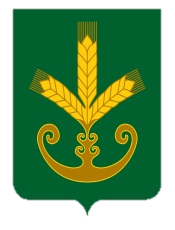 Башкортостан РеспубликаҺыБакалы районы муниципаль районыныңИςке Маты ауыл советыауыл биләмәһе Хакимиәте__________________________________Республика БашкортостанАдминистрация сельского поселенияСтароматинский сельсоветмуниципального районаБакалинский район_______________________________